(Tek Ders Sınavı Not Bildirim Formu)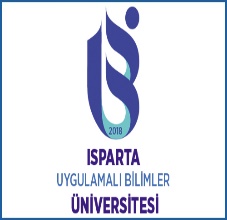 T.C.ISPARTA UYGULAMALI BİLİMLER ÜNİVERSİTESİISPARTA MESLEK YÜKSEKOKULU MÜDÜRLÜĞÜNE
Yüksekokul	:  Isparta Meslek YüksekokuluBölümü	:Ders Kodu	:Dersin Adı	:Yüksekokul Yönetim Kurulunun …../…./201… tarih ve …./…. sayılı Kararı ile 201…-201… Eğitim ve Öğretim Yılı Güz / Bahar / Yaz yarıyılı sonunda Tek Ders  Sınavına giremeyen öğrenci / öğrencilerin Tek Ders sınav notları aşağıya çıkartılmıştır.Bilgilerinizi ve gereğini arz ederim.											     ......./....../201….Öğretim ÜyesininAdı ve Soyadı		:İmza			:Sınav Türü		:  (  X  )  Tek DersSıra NoAdı SoyadıNumarasıTek Ders Sınav NotuHarf Karşılığı123456789101112131415